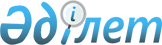 О внесении изменений в решение Сарыагашского районного маслихата от 14 декабря 2017 года № 17-176-VI "О районном бюджете на 2018-2020 годы"
					
			С истёкшим сроком
			
			
		
					Решение Сарыагашского районного маслихата Южно-Казахстанской области от 26 июня 2018 года № 23-259-VI. Зарегистрировано Департаментом юстиции Южно-Казахстанской области 4 июля 2018 года № 4665. Прекращено действие в связи с истечением срока
      В соответствии с пунктом 4 статьи 106 Бюджетного кодекса Республики Казахстан от 4 декабря 2008 года, подпунктом 1) пункта 1 статьи 6 Закона Республики Казахстан от 23 января 2001 года "О местном государственном управлении и самоуправлении в Республике Казахстан", Сарыагашский районный маслихат РЕШИЛ:
      1. Внести в решение Сарыагашского районного маслихата от 14 декабря 2017 года № 17-176-VI "О районном бюджете на 2018-2020 годы" (зарегистрированного в Реестре государственной регистрации нормативных правовых актов за № 4362, опубликовано 19 января 2018 года в газете "Сарыағаш" и 15 января 2018 года в Эталонном контрольном банке нормативных правовых актов Республики Казахстан в электронном виде) следующие изменения:
      пункт 1 изложить в следующей редакции:
      "1. Утвердить районный бюджет Сарыагашского района на 2018-2020 годы согласно приложениям 1, 2 и 3 соответственно, в том числе на 2018 год в следующих объемах:
      1) доходы – 52 147 536 тысяч тенге:
      налоговым поступлениям – 3 433 317 тысяч тенге;
      неналоговым поступлениям – 118 006 тысяч тенге;
      поступлениям от продажи основного капитала – 121 790 тысяч тенге;
      поступлениям трансфертов – 48 474 423 тысяч тенге;
      2) затраты – 52 253 723 тысяч тенге;
      3) чистое бюджетное кредитование – 163 662 тысяч тенге:
      бюджетные кредиты – 198 413 тысяч тенге;
      погашение бюджетных кредитов – 34 751 тысяч тенге;
      4) сальдо по операциям с финансовыми активами – 0:
      приобретение финансовых активов – 0;
      поступления от продажи финансовых активов государства – 0;
      5) дефицит (профицит) бюджета – -269 849 тысяч тенге;
      6) финансирование дефицита (использование профицита) бюджета - 269 849 тысяч тенге:
      поступление займов – 198 413 тысяч тенге;
      погашение займов – 34 751 тысяч тенге;
      используемые остатки бюджетных средств – 106 187 тысяч тенге.".
      2. Приложения 1, 7 к указанному решению изложить в новой редакции согласно приложениям 1, 2 к настоящему решению.
      3. Государственному учреждению "Аппарат Сарыагашского районного маслихата" в установленном законодательством Республики Казахстан порядке обеспечить:
      1) государственную регистрацию настоящего решения в территориальном органе юстиции;
      2) в течение десяти календарных дней со дня государственной регистрации настоящего решения маслихата направление его копии в бумажном и электронном виде на казахском и русском языках в Республиканское государственное предприятие на праве хозяйственного ведения "Республиканский центр правовой информации" для официального опубликования и включения в Эталонный контрольный банк нормативных и правовых актов Республики Казахстан;
      3) в течение десяти календарных дней после государственной регистрации настоящего решения направление его копии на официальное опубликование в периодические печатные издания, распространяемых на территории Сарыагашского района;
      4) размещение настоящего решения на интернет-ресурсе Сарыагашского районного маслихата после его официального опубликования.
      4. Настоящее решение вводится в действие с 1 января 2018 года. Районный бюджет на 2018 год Перечень бюджетных программ каждого города районного значения, села, поселка и сельского округа на 2018 год
					© 2012. РГП на ПХВ «Институт законодательства и правовой информации Республики Казахстан» Министерства юстиции Республики Казахстан
				
      Председатель сессии

      районного маслихата

Н. Апсиков

      Секретарь районного маслихата

Б. Садыков
Приложение 1 к решению
Сарыагашского районного
маслихата от 26 июня
2018 года № 23-259-VIПриложение 1 к решению
Сарыагашского районного
маслихата от 14 декабря
2017 года № 17-176-VI
Категория
Категория
Категория
Категория
Категория
сумма, тысяч тенге
Класс
Класс
Класс
Класс
сумма, тысяч тенге
Подкласс
Подкласс
Подкласс
сумма, тысяч тенге
Наименование
Наименование
сумма, тысяч тенге
1. Доходы
1. Доходы
52 147 536
1
Налоговые поступления
Налоговые поступления
3 433 317
01
Подоходный налог
Подоходный налог
800 348
2
Индивидуальный подоходный налог
Индивидуальный подоходный налог
800 348
03
Социальный налог
Социальный налог
732 874
1
Социальный налог
Социальный налог
732 874
04
Hалоги на собственность
Hалоги на собственность
1 603 368
1
Hалоги на имущество
Hалоги на имущество
1 561 649
3
Земельный налог
Земельный налог
33 322
4
Hалог на транспортные средства
Hалог на транспортные средства
1 712
5
Единый земельный налог
Единый земельный налог
6 685
05
Внутренние налоги на товары, работы и услуги
Внутренние налоги на товары, работы и услуги
262 110
2
Акцизы
Акцизы
189 156
3
Поступления за использование природных и других ресурсов
Поступления за использование природных и других ресурсов
12 387
4
Сборы за ведение предпринимательской и профессиональной деятельности
Сборы за ведение предпринимательской и профессиональной деятельности
59 067
5
Налог на игорный бизнес
Налог на игорный бизнес
1 500
07
Прочие налоги
Прочие налоги
2
1
Прочие налоги
Прочие налоги
2
08
Обязательные платежи, взимаемые за совершение юридически значимых действий и (или) выдачу документов уполномоченными на то государственными органами или должностными лицами
Обязательные платежи, взимаемые за совершение юридически значимых действий и (или) выдачу документов уполномоченными на то государственными органами или должностными лицами
34 615
1
Государственная пошлина
Государственная пошлина
34 615
2
Неналоговые поступления
Неналоговые поступления
118 006
01
Доходы от государственной собственности
Доходы от государственной собственности
53 166
1
Поступления части чистого дохода государственных предприятий
Поступления части чистого дохода государственных предприятий
2 747
5
Доходы от аренды имущества, находящегося в государственной собственности
Доходы от аренды имущества, находящегося в государственной собственности
10 407
7
Вознаграждения по кредитам, выданным из государственного бюджета
Вознаграждения по кредитам, выданным из государственного бюджета
12
9
Прочие доходы от государственной собственности
Прочие доходы от государственной собственности
40 000
04
Штрафы, пени, санкции, взыскания, налагаемые государственными учреждениями, финансируемыми из государственного бюджета, а также содержащимися и финансируемыми из бюджета (сметы расходов) Национального Банка Республики Казахстан
Штрафы, пени, санкции, взыскания, налагаемые государственными учреждениями, финансируемыми из государственного бюджета, а также содержащимися и финансируемыми из бюджета (сметы расходов) Национального Банка Республики Казахстан
3 550
1
Штрафы, пени, санкции, взыскания, налагаемые государственными учреждениями, финансируемыми из государственного бюджета, а также содержащимися и финансируемыми из бюджета (сметы расходов) Национального Банка Республики Казахстан, за исключением поступлений от организаций нефтяного сектора
Штрафы, пени, санкции, взыскания, налагаемые государственными учреждениями, финансируемыми из государственного бюджета, а также содержащимися и финансируемыми из бюджета (сметы расходов) Национального Банка Республики Казахстан, за исключением поступлений от организаций нефтяного сектора
3 550
06
Прочие неналоговые поступления
Прочие неналоговые поступления
61 290
1
Прочие неналоговые поступления
Прочие неналоговые поступления
61 290
3
Поступления от продажи основного капитала
Поступления от продажи основного капитала
121 790
01
Продажа государственного имущества, закрепленного за государственными учреждениями
Продажа государственного имущества, закрепленного за государственными учреждениями
1 213
1
Продажа государственного имущества, закрепленного за государственными учреждениями
Продажа государственного имущества, закрепленного за государственными учреждениями
1 213
03
Продажа земли и нематериальных активов
Продажа земли и нематериальных активов
120 577
1
Продажа земли
Продажа земли
120 000
2
Продажа нематериальных активов
Продажа нематериальных активов
577
4
Поступления трансфертов 
Поступления трансфертов 
48 474 423
02
Трансферты из вышестоящих органов государственного управления
Трансферты из вышестоящих органов государственного управления
48 474 423
2
Трансферты из областного бюджета
Трансферты из областного бюджета
48 474 423
Функциональная группа
Функциональная группа
Функциональная группа
Функциональная группа
Функциональная группа
сумма, тысяч тенге
Функциональная подгруппа
Функциональная подгруппа
Функциональная подгруппа
Функциональная подгруппа
сумма, тысяч тенге
Администратор бюджетных программ
Администратор бюджетных программ
Администратор бюджетных программ
сумма, тысяч тенге
Программа
Программа
сумма, тысяч тенге
Наименование
сумма, тысяч тенге
2. Затраты
52 253 723
01
Государственные услуги общего характера
304 086
1
Представительные, исполнительные и другие органы, выполняющие общие функции государственного управления
235 565
112
Аппарат маслихата района (города областного значения)
22 997
001
Услуги по обеспечению деятельности маслихата района (города областного значения)
21 936
003
Капитальные расходы государственного органа 
1 061
122
Аппарат акима района (города областного значения)
196 496
001
Услуги по обеспечению деятельности акима района (города областного значения)
175 522
003
Капитальные расходы государственного органа 
20 974
123
Аппарат акима района в городе, города районного значения, поселка, села, сельского округа
16 072
001
Услуги по обеспечению деятельности акима района в городе, города районного значения, поселка, села, сельского округа
15 781
022
Капитальные расходы государственного органа
291
2
Финансовая деятельность
7 564
459
Отдел экономики и финансов района (города областного значения)
7 564
003
Проведение оценки имущества в целях налогообложения
5 354
010
Приватизация, управление коммунальным имуществом, постприватизационная деятельность и регулирование споров, связанных с этим
2 210
5
Планирование и статистическая деятельность
1 600
459
Отдел экономики и финансов района (города областного значения)
1 600
061
Экспертиза и оценка документации по вопросам бюджетных инвестиций и концессии, проведение оценки реализации бюджетных инвестиций
1 600
9
Прочие государственные услуги общего характера
59 357
459
Отдел экономики и финансов района (города областного значения)
53 357
001
Услуги по реализации государственной политики в области формирования и развития экономической политики, государственного планирования, исполнения бюджета и управления коммунальной собственностью района (города областного значения)
50 997
015
Капитальные расходы государственного органа 
2 360
467
Отдел строительства района (города областного значения)
6 000
040
Развитие объектов государственных органов
6 000
02
Оборона
256 900
1
Военные нужды
18 630
122
Аппарат акима района (города областного значения)
18 630
005
Мероприятия в рамках исполнения всеобщей воинской обязанности
18 630
2
Организация работы по чрезвычайным ситуациям
238 270
122
Аппарат акима района (города областного значения)
238 270
006
Предупреждение и ликвидация чрезвычайных ситуаций масштаба района (города областного значения)
226 850
007
Мероприятия по профилактике и тушению степных пожаров районного (городского) масштаба, а также пожаров в населенных пунктах, в которых не созданы органы государственной противопожарной службы
11 420
03
Общественный порядок, безопасность, правовая, судебная, уголовно-исполнительная деятельность
5 258
9
Прочие услуги в области общественного порядка и безопасности
5 258
485
Отдел пассажирского транспорта и автомобильных дорог района (города областного значения)
5 258
021
Обеспечение безопасности дорожного движения в населенных пунктах
5 258
04
Образование
26 295 623
1
Дошкольное воспитание и обучение
245 872
123
Аппарат акима района в городе, города районного значения, поселка, села, сельского округа
15 302
041
Реализация государственного образовательного заказа в дошкольных организациях образования
15 302
464
Отдел образования района (города областного значения)
223 570
009
Обеспечение деятельности организаций дошкольного воспитания и обучения
52 435
040
Реализация государственного образовательного заказа в дошкольных организациях образования
171 135
467
Отдел строительства района (города областного значения)
7 000
037
Строительство и реконструкция объектов образования
7 000
2
Начальное, основное среднее и общее среднее образование
23 398 098
464
Отдел образования района (города областного значения)
18 488 194
003
Общеобразовательное обучение
18 302 254
006
Дополнительное образование для детей
185 940
467
Отдел строительства района (города областного значения)
4 909 904
024
Строительство и реконструкция объектов начального, основного среднего и общего среднего образования
4 909 904
9
Прочие услуги в области образования
2 651 653
464
Отдел образования района (города областного значения)
2 651 653
001
Услуги по реализации государственной политики на местном уровне в области образования 
18 838
005
Приобретение и доставка учебников, учебно-методических комплексов для государственных учреждений образования района (города областного значения)
794 696
012
Капитальные расходы государственного органа 
660
015
Ежемесячная выплата денежных средств опекунам (попечителям) на содержание ребенка-сироты (детей-сирот), и ребенка (детей), оставшегося без попечения родителей
56 480
022
Выплата единовременных денежных средств казахстанским гражданам, усыновившим (удочерившим) ребенка (детей)-сироту и ребенка (детей), оставшегося без попечения родителей
1 275
067
Капитальные расходы подведомственных государственных учреждений и организаций
1 575 523
113
Целевые текущие трансферты из местных бюджетов
204 181
06
Социальная помощь и социальное обеспечение
3 669 978
1
Социальное обеспечение
2 364 145
451
Отдел занятости и социальных программ района (города областного значения)
2 345 624
005
Государственная адресная социальная помощь
2 345 624
464
Отдел образования района (города областного значения)
18 521
030
Содержание ребенка (детей), переданного патронатным воспитателям
18 521
2
Социальная помощь
1 227 584
451
Отдел занятости и социальных программ района (города областного значения)
1 227 584
002
Программа занятости
545 388
004
Оказание социальной помощи на приобретение топлива специалистам здравоохранения, образования, социального обеспечения, культуры, спорта и ветеринарии в сельской местности в соответствии с законодательством Республики Казахстан
35 396
006
Оказание жилищной помощи 
10 327
007
Социальная помощь отдельным категориям нуждающихся граждан по решениям местных представительных органов
158 352
010
Материальное обеспечение детей-инвалидов, воспитывающихся и обучающихся на дому
17 293
014
Оказание социальной помощи нуждающимся гражданам на дому
115 129
017
Обеспечение нуждающихся инвалидов обязательными гигиеническими средствами и предоставление услуг специалистами жестового языка, индивидуальными помощниками в соответствии с индивидуальной программой реабилитации инвалида
253 120
023
Обеспечение деятельности центров занятости населения
92 579
9
Прочие услуги в области социальной помощи и социального обеспечения
78 249
451
Отдел занятости и социальных программ района (города областного значения)
78 249
001
Услуги по реализации государственной политики на местном уровне в области обеспечения занятости и реализации социальных программ для населения
60 089
011
Оплата услуг по зачислению, выплате и доставке пособий и других социальных выплат
17 500
021
Капитальные расходы государственного органа 
660
7
Жилищно-коммунальное хозяйство
4 689 298
1
Жилищное хозяйство
1 423 474
463
Отдел земельных отношений района (города областного значения)
27 311
016
Изъятие земельных участков для государственных нужд
27 311
467
Отдел строительства района (города областного значения)
1 310 000
003
Проектирование и (или) строительство, реконструкция жилья коммунального жилищного фонда
1 310 000
497
Отдел жилищно-коммунального хозяйства района (города областного значения)
86 163
001
Услуги по реализации государственной политики на местном уровне в области жилищно-коммунального хозяйства
67 613
003
Капитальные расходы государственного органа
1 050
113
Целевые текущие трансферты из местных бюджетов
17 500
2
Коммунальное хозяйство
2 897 222
497
Отдел жилищно-коммунального хозяйства района (города областного значения)
2 897 222
018
Развитие благоустройства городов и населенных пунктов
323
028
Развитие коммунального хозяйства
458 092
058
Развитие системы водоснабжения и водоотведения в сельских населенных пунктах
2 438 807
3
Благоустройство населенных пунктов
368 602
123
Аппарат акима района в городе, города районного значения, поселка, села, сельского округа
500
011
Благоустройство и озеленение населенных пунктов
500
497
Отдел жилищно-коммунального хозяйства района (города областного значения)
368 102
035
Благоустройство и озеленение населенных пунктов
368 102
8
Культура, спорт, туризм и информационное пространство
1 262 852
1
Деятельность в области культуры
348 106
455
Отдел культуры и развития языков района (города областного значения)
321 487
003
Поддержка культурно-досуговой работы
321 487
467
Отдел строительства района (города областного значения)
26 619
011
Развитие объектов культуры
26 619
2
Спорт
533 820
465
Отдел физической культуры и спорта района (города областного значения)
528 781
001
Услуги по реализации государственной политики на местном уровне в сфере физической культуры и спорта
13 257
004
Капитальные расходы государственного органа
770
005
Развитие массового спорта и национальных видов спорта 
484 937
006
Проведение спортивных соревнований на районном (города областного значения) уровне
10 045
007
Подготовка и участие членов сборных команд района (города областного значения) по различным видам спорта на областных спортивных соревнованиях
9 225
032
Капитальные расходы подведомственных государственных учреждений и организаций
10 547
467
Отдел строительства района (города областного значения)
5 039
008
Развитие объектов спорта
5 039
3
Информационное пространство
234 471
455
Отдел культуры и развития языков района (города областного значения)
185 571
006
Функционирование районных (городских) библиотек
166 995
007
Развитие государственного языка и других языков народа Казахстана
18 576
456
Отдел внутренней политики района (города областного значения)
48 900
002
Услуги по проведению государственной информационной политики
48 900
9
Прочие услуги по организации культуры, спорта, туризма и информационного пространства
146 455
455
Отдел культуры и развития языков района (города областного значения)
57 836
001
Услуги по реализации государственной политики на местном уровне в области развития языков и культуры
11 666
010
Капитальные расходы государственного органа 
994
032
Капитальные расходы подведомственных государственных учреждений и организаций
45 176
456
Отдел внутренней политики района (города областного значения)
88 619
001
Услуги по реализации государственной политики на местном уровне в области информации, укрепления государственности и формирования социального оптимизма граждан
39 222
003
Реализация мероприятий в сфере молодежной политики
47 137
006
Капитальные расходы государственного органа 
660
032
Капитальные расходы подведомственных государственных учреждений и организаций
1 600
9
Топливно-энергетический комплекс и недропользование
5 251 324
1
Топливо и энергетика
2 876 794
497
Отдел жилищно-коммунального хозяйства района (города областного значения)
2 876 794
009
Развитие теплоэнергетической системы
2 876 794
9
Прочие услуги в области топливно-энергетического комплекса и недропользования
2 374 530
497
Отдел жилищно-коммунального хозяйства района (города областного значения)
2 374 530
038
Развитие газотранспортной системы
2 374 530
10
Сельское, водное, лесное, рыбное хозяйство, особо охраняемые природные территории, охрана окружающей среды и животного мира, земельные отношения
512 941
1
Сельское хозяйство
388 299
462
Отдел сельского хозяйства района (города областного значения)
37 177
001
Услуги по реализации государственной политики на местном уровне в сфере сельского хозяйства
36 407
006
Капитальные расходы государственного органа 
770
473
Отдел ветеринарии района (города областного значения)
351 122
001
Услуги по реализации государственной политики на местном уровне в сфере ветеринарии
23 119
003
Капитальные расходы государственного органа 
660
006
Организация санитарного убоя больных животных
850
007
Организация отлова и уничтожения бродячих собак и кошек
12 000
008
Возмещение владельцам стоимости изымаемых и уничтожаемых больных животных, продуктов и сырья животного происхождения
3 500
009
Проведение ветеринарных мероприятий по энзоотическим болезням животных
26 000
010
Проведение мероприятий по идентификации сельскохозяйственных животных
2 653
011
Проведение противоэпизоотических мероприятий
282 340
6
Земельные отношения
60 207
463
Отдел земельных отношений района (города областного значения)
60 207
001
Услуги по реализации государственной политики в области регулирования земельных отношений на территории района (города областного значения)
26 722
003
Земельно-хозяственное устройство населенных пунктов
31 215
007
Капитальные расходы государственного органа 
2 270
9
Прочие услуги в области сельского, водного, лесного, рыбного хозяйства, охраны окружающей среды и земельных отношений
64 435
459
Отдел экономики и финансов района (города областного значения)
64 435
099
Реализация мер по оказанию социальной поддержки специалистов
64 435
11
Промышленность, архитектурная, градостроительная и строительная деятельность
127 627
2
Архитектурная, градостроительная и строительная деятельность
127 627
467
Отдел строительства района (города областного значения)
27 101
001
Услуги по реализации государственной политики на местном уровне в области строительства
26 441
017
Капитальные расходы государственного органа 
660
468
Отдел архитектуры и градостроительства района (города областного значения)
100 526
001
Услуги по реализации государственной политики в области архитектуры и градостроительства на местном уровне
15 902
003
Разработка схем градостроительного развития территории района и генеральных планов населенных пунктов
83 854
004
Капитальные расходы государственного органа 
770
12
Транспорт и коммуникации
1 366 748
1
Автомобильный транспорт
1 339 627
485
Отдел пассажирского транспорта и автомобильных дорог района (города областного значения)
1 339 627
022
Развитие транспортной инфраструктуры
13 560
023
Обеспечение функционирования автомобильных дорог
78 702
045
Капитальный и средний ремонт автомобильных дорог районного значения и улиц населенных пунктов
1 247 365
9
Прочие услуги в сфере транспорта и коммуникаций
27 121
485
Отдел пассажирского транспорта и автомобильных дорог района (города областного значения)
27 121
001
Услуги по реализации государственной политики на местном уровне в области пассажирского транспорта и автомобильных дорог
21 813
003
Капитальные расходы государственного органа
1 308
113
Целевые текущие трансферты из местных бюджетов
4 000
13
Прочие
122 696
3
Поддержка предпринимательской деятельности и защита конкуренции
27 696
469
Отдел предпринимательства района (города областного значения)
27 696
001
Услуги по реализации государственной политики на местном уровне в области развития предпринимательства
26 936
004
Капитальные расходы государственного органа 
760
9
Прочие
95 000
459
Отдел экономики и финансов района (города областного значения)
15 000
012
Резерв местного исполнительного органа района (города областного значения) 
15 000
464
Отдел образования района (города областного значения)
80 000
096
Выполнение государственных обязательств по проектам государственно-частного партнерства 
80 000
14
Обслуживание долга
44
1
Обслуживание долга
44
459
Отдел экономики и финансов района (города областного значения)
44
021
Обслуживание долга местных исполнительных органов по выплате вознаграждений и иных платежей по займам из областного бюджета
44
15
Трансферты
8 388 348
1
Трансферты
8 388 348
459
Отдел экономики и финансов района (города областного значения)
8 388 348
006
Возврат неиспользованных (недоиспользованных) целевых трансфертов
3 697
024
Целевые текущие трансферты в вышестоящие бюджеты в связи с передачей функций государственных органов из нижестоящего уровня государственного управления в вышестоящий
990 765
038
Субвенции
7 124 572
049
Возврат трансфертов общего характера в случаях, предусмотренных бюджетным законодательством
268 704
054
Возврат сумм неиспользованных (недоиспользованных) целевых трансфертов, выделенных из республиканского бюджета за счет целевого трансферта из Национального фонда Республики Казахстан 
610
3. Чистое бюджетное кредитование
163 662
Бюджетные кредиты 
198 413
10
Сельское, водное, лесное, рыбное хозяйство, особо охраняемые природные территории, охрана окружающей среды и животного мира, земельные отношения
198 413
1
Сельское хозяйство
198 413
459
Отдел экономики и финансов района (города областного значения)
198 413
018
Бюджетные кредиты для реализации мер социальной поддержки специалистов
198 413
Категория
Категория
Категория
Категория
Категория
сумма, тысяч тенге
Класс
Класс
Класс
Класс
сумма, тысяч тенге
Подкласс
Подкласс
Подкласс
сумма, тысяч тенге
Наименование
сумма, тысяч тенге
5
Погашение бюджетных кредитов
34 751
01
Погашение бюджетных кредитов
34 751
1
Погашение бюджетных кредитов, выданных из государственного бюджета
34 751
4. Сальдо по операциям с финансовыми активами
0
приобретение финансовых активов
0
поступления от продажи финансовых активов государства
0
5. Дефицит (профицит) бюджета
-269 849
6. Финансирование дефицита (использование профицита) бюджета
269 849
Поступления займов
198 413
Категория
Категория
Категория
Категория
Категория
сумма, тысяч тенге
Класс
Класс
Класс
Класс
сумма, тысяч тенге
Подкласс
Подкласс
Подкласс
сумма, тысяч тенге
Наименование
сумма, тысяч тенге
7
Поступления займов
198 413
01
Внутренние государственные займы
198 413
2
Договоры займа
198 413
16
Погашение займов
34 751
1
Погашение займов
34 751
459
Отдел экономики и финансов района (города областного значения)
34 751
005
Погашение долга местного исполнительного органа перед вышестоящим бюджетом
34 751
Категория
Категория
Категория
Категория
Категория
сумма, тысяч тенге
Класс
Класс
Класс
Класс
сумма, тысяч тенге
Подкласс
Подкласс
Подкласс
сумма, тысяч тенге
Наименование
сумма, тысяч тенге
8
Используемые остатки бюджетных средств
106 187
01
Остатки бюджетных средств
106 187
1
Свободные остатки бюджетных средств
106 187Приложение 2 к решению
Сарыагашского районного
маслихата от 26 июня
2018 года № 23-259-VIПриложение 7 к решению
Сарыагашского районного
маслихата от 14 декабря
2017 года №17-176-VI
Функциональная группа
Функциональная группа
Функциональная группа
Функциональная группа
Функциональная группа
сумма, тысяч тенге
Функциональная подгруппа
Функциональная подгруппа
Функциональная подгруппа
Функциональная подгруппа
сумма, тысяч тенге
Администратор бюджетных программ
Администратор бюджетных программ
Администратор бюджетных программ
сумма, тысяч тенге
Программа
Программа
сумма, тысяч тенге
Наименование
сумма, тысяч тенге
Аппарат акима Алимтауского сельского округа
31 874
01
Государственные услуги общего характера
16 072
1
Представительные, исполнительные и другие органы, выполняющие общие функции государственного управления
16 072
123
Аппарат акима района в городе, города районного значения, поселка, села, сельского округа
16 072
001
Услуги по обеспечению деятельности акима района в городе, города районного значения, поселка, села, сельского округа
15 781
022
Капитальные расходы государственного органа
291
04
Образование
15 302
1
Дошкольное воспитание и обучение
15 302
123
Аппарат акима района в городе, города районного значения, поселка, села, сельского округа
15 302
041
Реализация государственного образовательного заказа в дошкольных организациях образования
15 302
7
Жилищно-коммунальное хозяйство
500
3
Благоустройство населенных пунктов
500
123
Аппарат акима района в городе, города районного значения, поселка, села, сельского округа
500
011
Благоустройство и озеленение населенных пунктов
500